Publicado en Cáceres el 26/05/2017 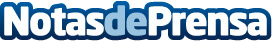 España ha salido de la crisis apoyada por el impulso del turismoDos empresas relacionadas con reservas de apartamentos en Barcelona y el alquiler de coches en Menorca, apartmentsbarcelona.com y tramuntanarentacar.es, han creado el siguiente informe sobre el aporte del sector turismo a la subida del PIB en EspañaDatos de contacto:Juan Luis Mora BlancoNota de prensa publicada en: https://www.notasdeprensa.es/espana-ha-salido-de-la-crisis-apoyada-por-el Categorias: Finanzas Viaje Cataluña Baleares Turismo http://www.notasdeprensa.es